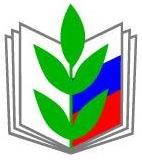 Профсоюз работников народного образования и науки Российской ФедерацииЙошкар-Олинская городская организацияПУБЛИЧНЫЙ ОТЧЕТпервичной профсоюзной организацииМБОУ «Образовательный комплекс «Школа №29 г. Йошкар-Олы»ПРОФСОЮЗ – это твое активное СЕГОДНЯ, переходящее в уверенное ЗАВТРА.Всего в МБОУ «Образовательный комплекс «Школа №29 г. Йошкар-Олы» 111 работников (без совместителей) из них на учёте в профсоюзной организации школы №29 состоит 62 человека, что составляет 56% от количества всех работников учреждения. Из администрации (5 человек) - 2 члена Профсоюза, из учителей и других педагогических работников (88 человек) – 58 членов Профсоюза, из вспомогательного персонала (23 человека) – 2 члена Профсоюза. Среди членов Профсоюза 21 человек в возрасте до 35 лет и 36 человек – пенсионеры (включая за выслугу лет).За 2019 год принято в профсоюз 3 человека, выбыли из Профсоюза - 8 человек, в том числе в связи с 6 увольнением, 2 – в связи с нежеланием состоять в Профсоюзе.Профсоюзный комитет школы состоит из 9 человек:Метелева Т.Н. - председатель профсоюзного комитета.Заместители председателя профсоюзного комитета:1. Сергеева В. В. – уполномоченный по охране труда2. Веткина Н. Л – информационная работа (ШПЗ)3. Ибраева Н. А. - спортивно-массовая работа4. Кузоятов д.С. – спортивно-массовая работа5. Жукова Н.В. – работа с детьми и ветеранами.6. Кондратенко Е. А. – организационно-массовая работа7. Вальман М.О. – культурно-массовая работа 8. Сергеева Е. В. – культурно-массовая работаНа профсоюзных и общих собраниях трудового коллектива рассматривались следующие вопросы:отчёт профсоюзного комитета о проделанной работе;отчёт о выполнении «Коллективного договора»;отчетоно-выбо проы соотчёт о выполнении «Соглашений по охране труда»;отчёт ревизионной комиссии;«Правила внутреннего трудового распорядка», режим работы МБОУ СОШ №29; Участие в коллективных  действиях профсоюзов 1 Мая.Участие в Акции Профсоюзов в рамках Всемирного дня действий  «За достойный труд». В течение 2019 года было проведено 14 заседание профкома. Были рассмотрены вопросы:Об утверждении мотивированного мнения по вопросу тарификации педагогических работников МБОУ «Средняя общеобразовательная школа №29 г. Йошкар-Олы» на 2019-2020 учебный год.О проекте приказа «О распределении учебной нагрузки учителей на 2019-2020 учебный год».О Положении «О порядке установления компенсационных и стимулирующих и иных выплат работникам МБОУ «Средняя общеобразовательная школа №29 г. Йошкар-Олы». Об установлении надбавки за стаж педагогической работы, разовых поощрительных выплатах (премиях).О плане работы на 2019-2020 годы.Согласование расписания уроков, графиков работы сторожей, отпусков, должностных инструкций работников.Об уточнении списков юбиляров, детей сотрудников на получение новогодних подарковОб участии в спартакиаде и смотре художественной самодеятельности.Об утверждении Соглашения по охране труда на 2019 год.О подготовке и проведении праздничных мероприятий, посвящённых Новому году, 23 февраля и 8 Марта, Дня учителя и Дня пожилых людей.О выделении денежных средств горкомом профсоюза на нужды профсоюзной организации школы.О подготовке и проведении профсоюзных собраний и другие.В течении 2019 года провели 4 занятия ШПЗ. На них были рассмотрены вопросы: порядок  исчисления средней заработной платы в бюджетной сфере, начисление больничных и отпускных.Были проведены занятия по охране труда.В МБОУ СОШ №29 ведётся работа социальных партнёров:· Локальные нормативные акты составляются и утверждаются совместно, обеими сторонами, по важнейшим вопросам даётся мотивированное мнение профкома. (Коллективный договор, Правила внутреннего трудового распорядка, Соглашение по охране труда, Графики отпусков, Графики работы, Положение о доплатах и надбавках).· Проводятся совместные проверки и отчёты в рамках трёхступенчатого общественно-административного контроля по охране труда.· Обе стороны отчитываются о ходе выполнения Коллективного договора, Соглашения по охране труда.· Проводятся ежегодные медицинские осмотры.· Профком участвует в работе комиссий по аттестации, тарификации, по оценке эффективности труда работников, по регулированию трудовых отношений.В течение 2019 года работа первичной профсоюзной организации школы №29 велась в соответствии с планом.Члены профсоюзной организации школы приняли участие во всех коллективных акциях: демонстрации 1 Мая, Акции в рамках Всемирного дня действий «За достойный труд!».  На протяжении восьми  лет наша школа занимает лидирующие позиции  в спартакиаде здоровья среди общеобразовательных учреждений города. В 2019 году приняли участие почти во всех соревнованиях спартакиады. Приняли участие и победили в конкурсе «Лучшее рабочее место педагога-психолога».В течении всего года проводилась работа по вовлечению вновь принятых работников школы в члены профсоюзной организации, по созданию и поддержанию безопасных и комфортных условий труда. В нашей школе профком большое внимание уделяет укреплению положительного морально-психологического климата в коллективе. Для нас стали традиционными такие мероприятия как: праздники, посвящённые Дню учителя, Дню пожилого человека, встрече Нового года, Дню защитников Отечества, 8 Марта. За  2019  год мы поздравили 8 членов Профсоюза с Юбилеями, двоих – с рождением детей, 37 детей получили новогодние подарки за счет горкома Профсоюза, более 150 человек посетили театры города, купив билеты по льготной цене, 10 членам Профсоюза была частично компенсирована затрата на летний отдых, 1 члену Профсоюза – на стоимость путёвки в детский оздоровительный лагерь и двоим предоставлена скидка на путешествие с «Семейным чемоданом». Три молодых специалиста нашей школы приняли участие в зимней «Школе молодого педагога» и в Форуме «Таир – 2019» (затраты компенсировал горком Профсоюза).Профсоюзный комитет школы старается все моменты своей работы отражать в профсоюзном уголке.Анализируя вышесказанное, можно сделать вывод о том, что профсоюзной организацией нашей школы проделана большая работа, но много еще предстоит сделать. Выражаю надежду, что никто не жалеет, что состоит в Профсоюзе!             Председатель первичной профсоюзной организации Метелева Т.Н.